REQUERIMENTO DE PENSÃO CIVILDados do Requerente:		                                                                                                                                  *Preenchimento ObrigatórioDados do Ex-servidor: *Preenchimento ObrigatórioRequerimento: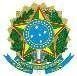 UNIVERSIDADE FEDERAL DE OURO PRETOPRÓ-REITORIA DE GESTÃO DE PESSOAS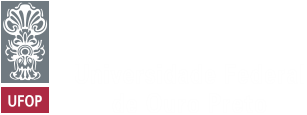 Nome completo*:Nome completo*:Nome completo*:Nome completo*:Nome completo*:Nome completo*:Nome completo*:Nome completo*:Nome completo*:Nome completo*:Nome completo*:Grau de parentesco*:() Cônjuge() Companheiro() Filho) Filho() Outros:  	) Outros:  	Rua*:Rua*:Rua*:Rua*:Rua*:Rua*:Rua*:Rua*:Rua*:Rua*:No*.:Complemento*:Complemento*:Complemento*:Complemento*:Complemento*:Complemento*:Complemento*:Bairro*:Bairro*:Bairro*:Bairro*:CEP*:CEP*:CEP*:CEP*:CEP*:CEP*:CEP*:Cidade*:Cidade*:Cidade*:Cidade*:Telefone*: Telefone*: Telefone*: Telefone*: Telefone*: Telefone*: Telefone*: E-mail*:E-mail*:E-mail*:E-mail*:Nome Completo*:Nome Completo*:Nome Completo*:Nome Completo*:Nome Completo*:Matrícula SIAPE*:Matrícula SIAPE*:Matrícula SIAPE*:Matrícula SIAPE*:Matrícula SIAPE*:Situação na data do óbito*: () Ativo() InativoData de Falecimento*:Vem requerer ao Ilmo. Pró-Reitor de Gestão de Pessoas da Universidade Federal de Ouro Preto, a concessão de Pensão Civil, com fundamento na Lei 13.135/2015 e Emenda Constitucional 103 de 13 de novembro de 2019, a partir da data de falecimento do mesmo.Nestes Termos,Pede DeferimentoOuro Preto, MG _____/_____________/____________                                                                   ___________________________________________________                                                           Assinatura do Requerente